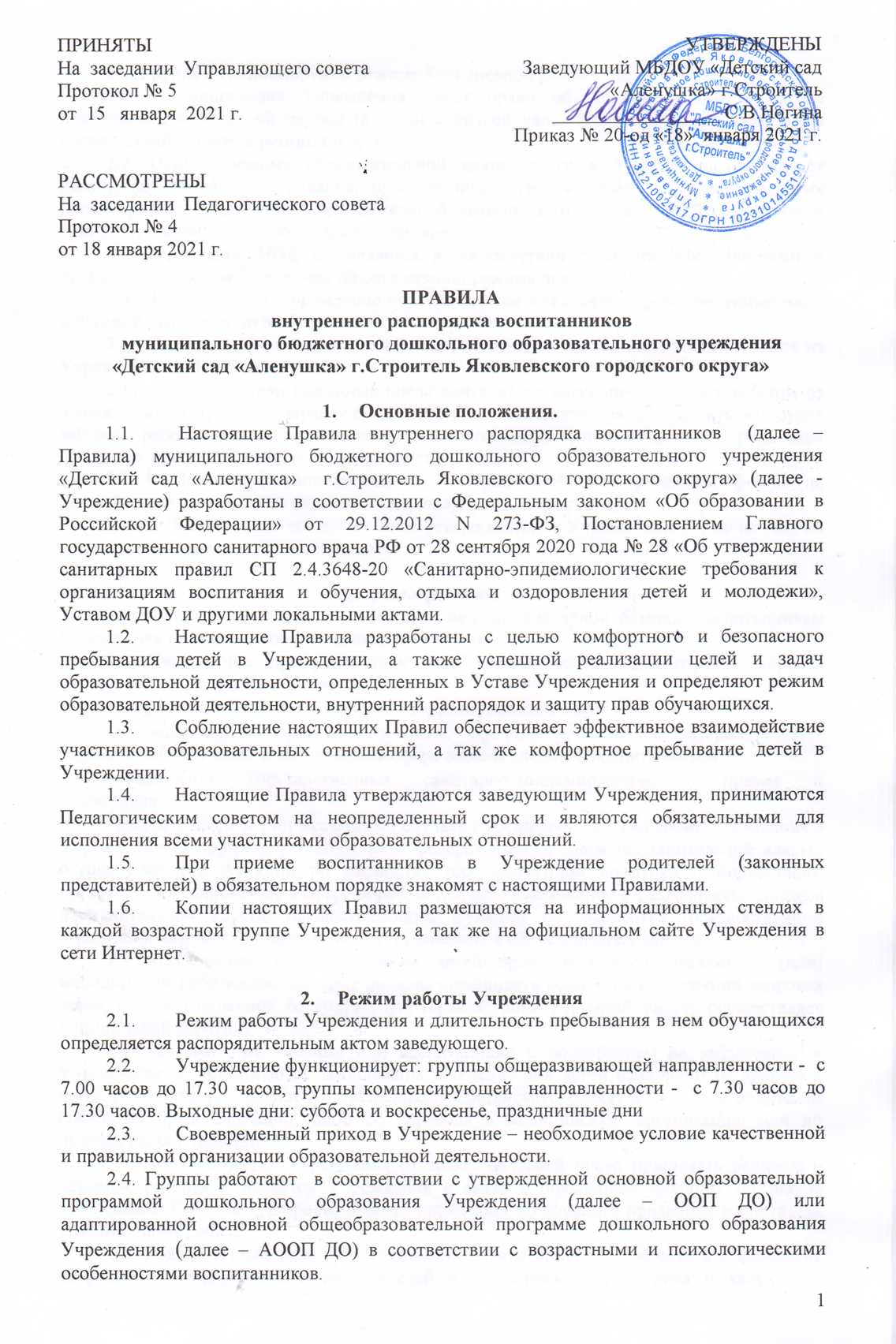 2.5. Группа функционирует в режиме 5-ти дневной рабочей недели.2.6. Администрация Учреждения имеет право объединять группы в случае необходимости в летний период (в связи с низкой наполняемостью групп, отпусками воспитателей, во время ремонта и др.).2.7. Основу режима образовательной деятельности в Учреждении составляет распорядок сна и бодрствования, приемов пищи, гигиенических и оздоровительных процедур, непосредственно образовательной деятельности (далее - НОД), прогулок и самостоятельной деятельности воспитанников.2.8. Расписание НОД составляется в соответствии с санитарными нормами и правилами, с учетом Положения об организации режима дня.2.9. Прием детей в Учреждение осуществляется ежедневно в рекомендуемые часы прихода с 7.00 часов до 8.45 часов.2.10. Родители (законные представители) обязаны лично забирать воспитанников из Учреждения до 17.30 часов.2.11.  Если родители (законные представители) не могут лично забрать ребенка из Учреждения, то требуется заранее оповестить об этом воспитателя  и сообщить, кто будет забирать ребенка из тех лиц, на которых предоставлены личные заявления родителей (законных представителей) или доверенности. 2.11.1. Заявление, составляется по утвержденной в Учреждении форме на ближайших родственников (бабушка, дедушка, брат, сестра ребенка). 2.11.2. Доверенность составляется по утвержденной в Учреждении форме на лиц, не являющихся близкими родственниками.                                            3. Здоровье ребенка3.1. Организацию оказания первичной медико-санитарной помощи воспитанникам Учреждения осуществляют медицинские работники. 3.2. Учреждение, при реализации ООП создает условия для охраны здоровья воспитанников, в том числе обеспечивает:текущий контроль за состоянием здоровья воспитанников; проведение санитарно-гигиенических, профилактических и оздоровительных мероприятий, обучение и воспитание в сфере охраны здоровья воспитанников;соблюдение государственных санитарно-эпидемиологических правил и нормативов;расследование и учет несчастных случаев с воспитанниками во время пребывания в Учреждении, в порядке, установленном федеральным органом исполнительной власти, осуществляющим функции по выработке государственной политики и нормативно-правовому регулированию в сфере образования, по согласованию с федеральным органом исполнительной власти, осуществляющим функции по выработке государственной политики и нормативно-правовому регулированию в сфере здравоохранения. 3.3. Ежедневный утренний прием детей проводится воспитателями и (или) медицинским работником, которые должны опрашивать родителей о состоянии здоровья детей, а также проводить бесконтактную термометрию. Утренний фильтр осуществляет медицинский работник.3.4.  Выявленные больные или воспитанники с подозрением на заболевание в Учреждение не принимаются. Заболевших в течение дня детей изолируют от здоровых  детей (временно размещают в помещениях медицинского блока) до прихода родителей (законных представителей), либо до перевода в медицинскую организацию или до приезда скорой помощи.3.5. Администрация Учреждения оставляет за собой право принимать решение о переводе ребенка в изолятор Учреждения в связи с появлением внешних признаков заболевания. Состояние здоровья ребенка определяет по внешним признакам воспитатель и медицинская сестра. 3.6. Родители (законные представители) обязаны приводить ребенка в Учреждение здоровым и информировать воспитателей и медицинского работника о каких-либо изменениях, произошедших в его состоянии здоровья дома, а так же обо всех случаях инфекционных заболеваний в своей семье и обращением за медицинской помощью в случае возникновения заболеваний.3.7. Если у ребенка есть особенности здоровья и развития, то родители (законные представители) должны поставить в известность воспитателя и предоставить медицинской сестре, соответствующее медицинское заключение. 3.8. О невозможности прихода ребенка по болезни или другой уважительной причине родителям (законные представители) рекомендуется до 8.45 часов сообщить в Учреждение, удобным для них способом. 3.9. При отсутствии ребенка в Учреждении до 2-х недель, родителям (законный представитель) рекомендовано делать письменную отметку в специальном журнале, с указанием причины отсутствия ребенка в Учреждении.3.10. После перенесенного заболевания дети допускаются к посещению Учреждения только при наличии медицинского заключения (медицинской справки). Справку от врача с данными о состоянии здоровья (с указанием диагноза, длительности заболевания, сведений об отсутствии контакта с инфекционными больными) родитель (законный представитель) родитель (законный представитель) предоставляет медицинскому работнику. 3.11. В случае длительного отсутствия ребенка (более 2 недель) в Учреждении по каким-либо обстоятельствам родителю (законный представитель) рекомендуется  написать заявление по утвержденной форме на имя заведующего Учреждения о сохранении места за воспитанником с указанием периода и причин его отсутствия. 3.12. При длительном отсутствии ребенка в Учреждении родителю (законному представителю) рекомендовано сообщить о возобновлении посещения Учреждения заблаговременно и предоставить  медицинскому работнику медицинское заключение (медицинскую справку) о том, что ребенок здоров и может посещать Учреждение. Ребенок в данном случае допускается в группу после осмотра медицинским работником.4.  Внешний вид и одежда воспитанников4.1. Родители (законные представители) воспитанников должны обращать внимание на соответствие одежды и обуви ребенка времени года и температуре воздуха, возрастным и индивидуальным особенностям (одежда не должна быть слишком велика; обувь должна легко сниматься и надеваться), следить за исправностью застежек (молний). 4.2. Родители (законные представители) обязаны приводить ребенка в опрятном виде, чистой одежде и обуви. 4.3. Если внешний вид и одежда воспитанника неопрятна, воспитатель вправе сделать замечание родителям (законным представителям) и потребовать надлежащего ухода за ребенком. 4.4. В группе у каждого ребенка должна быть: - сменная обувь с фиксированной пяткой (желательно, чтобы ребенок мог снимать и надевать ее самостоятельно), - сменная одежда, как для нахождения в группе, так и для прогулок на улице, в т.ч. с учетом времени года, - расческа, личные гигиенические салфетки (носовой платок), - спортивная форма, - головной убор (в том числе и в теплый период года). 4.5. Порядок в специально организованных в раздевальной шкафах для хранения обуви и одежды воспитанников поддерживают их родители (законные представители).4.6. Во избежание потери или случайного обмена вещей родители (законные представители) воспитанников маркируют их. 4.7. В шкафу каждого воспитанника должно быть два пакета для хранения чистого и использованного белья. 4.8. Родители (законные представители) должны ежедневно проверять содержимое шкафов для одежды и обуви, в т.ч. пакетов для хранения чистого и использованного белья, а также еженедельно менять комплект спортивной одежды. 4.9. Для пребывания на улице приветствуется такая одежда, которая не мешает активному движению, легко просушивается и которую воспитанник вправе испачкать. 4.10. Зимой и в мокрую погоду рекомендуется, чтобы у воспитанника были запасные сухие варежки и одежда.5.  Обеспечение безопасности5.1. Родители (законные представители) должны своевременно сообщать воспитателям групп об изменении номера телефона, места жительства и места работы. 5.2. Для обеспечения безопасности родители (законные представители) должны лично передавать детей воспитателю группы. 5.3. Родителям (законным воспитателям) запрещается забирать детей из группы, не поставив в известность воспитателя, а также поручать это детям, подросткам в возрасте до 18 лет, лицам в нетрезвом состоянии, лицам не входящих в список лиц, на которых предоставлены личные заявления родителей (законных представителей) или доверенности. 5.4. Посторонним лицам запрещено находиться в помещениях и на территории Учреждения без разрешения администрации. 5.5. Во избежание несчастных случаев родителям (законным представителям) необходимо проверять содержимое карманов в одежде детей на наличие опасных предметов. 5.6. Не рекомендуется надевать воспитанникам золотые и серебряные украшения, давать с собой дорогостоящие игрушки, мобильные телефоны, а также игрушки, имитирующие оружие. Воспитатели не несут ответственность за их потерю. 5.7.  Воспитанникам категорически запрещается приносить в Учреждение острые, режущие, стеклянные предметы, а также мелкие предметы (бусинки, пуговицы и т. п.), таблетки и другие лекарственные средства. 5.8.  Детям запрещается приносить в Учреждение жевательную резинку и другие продукты питания (конфеты, печенье, сухарики, напитки и др.). 5.9. Запрещается оставлять коляски, санки, велосипеды в помещении Учреждения. 5.10. Запрещается курение в помещениях и на территории Учреждения. 5.11. Запрещается въезд на территорию Учреждения на личном автотранспорте или такси. 5.12. При парковке личного автотранспорта необходимо оставлять свободным подъезд к воротам для въезда и выезда служебного транспорта на территорию Учреждения. 6.  Организация питания6.1. Учреждение обеспечивает гарантированное сбалансированное питание воспитанников с учетом их возраста, физиологических потребностей в основных пищевых веществах и энергии по утвержденным нормам. 6.2. Организация питания воспитанников возлагается на Учреждение и осуществляется его штатным персоналом, в соответствии с Положением о питании. 6.3. Если у ребенка есть аллергия и он нуждается в диетическом питании, то родители (законные представители) должны поставить в известность руководителя и старшую медицинскую сестру, а так же предоставить соответствующее медицинское заключение, которое должно обновляться в зависимости от установленных в заключение сроков назначения. 6.4. Питание в Учреждении осуществляется в соответствии с утвержденным руководителем Учреждения основным (организованным) меню, а также индивидуальным меню для детей, нуждающихся в лечебном и диетическом питании с учетом требований.6.5. В Учреждении организовано 4-х разовое питание. 6.6. Контроль над качеством питания (разнообразием), витаминизацией блюд, закладкой продуктов питания, кулинарной обработкой, выходом блюд, вкусовыми качествами пищи, санитарным состоянием пищеблока, правильностью хранения, соблюдением сроков реализации продуктов возлагается на медицинскую сестру и бракеражную комиссию Учреждения. 7.   Игра и пребывание воспитанников на свежем воздухе7.1. Организация прогулок и непосредственно образовательной деятельности с воспитанниками осуществляется педагогами Учреждения в соответствии с Положением о режиме дня.7.2. Продолжительность ежедневных прогулок составляет до 4 часов. При температуре воздуха ниже минус 15°С и скорости ветра более 7 м/с продолжительность прогулки сокращается, либо отменяется полностью. Руководитель вправе отменить прогулку или сократить время пребывания детей на воздухе в зависимости от погодных условий и состояния прогулочных площадок (гололед, мокрый снег, дождь, метель и т.д.)Прогулки организуются 2 раза в день: в первую половину дня и во вторую половину дня - после дневного сна или перед уходом детей домой.7.3. Родители (законные представители) и педагоги Учреждения обязаны доводить до сознания воспитанников то, что в группе и на прогулке детям следует добросовестно выполнять задания, данные педагогическими работниками, бережно относиться к имуществу Учреждения и не разрешается обижать друг друга, применять физическую силу, брать без разрешения личные вещи других детей, в т.ч. принесенные из дома игрушки; портить и ломать результаты труда других детей. 7.4. Воспитанникам разрешается приносить в Учреждение личные игрушки только в том случае, если они соответствуют санитарным нормам и требованиям.7.5. Использование личных велосипедов, самокатов, санок в Учреждении (без согласия инструктора по физкультуре или воспитателя) запрещается в целях обеспечения безопасности других детей. 7.6. Администрация Учреждения оставляет за собой право отказать родителям (законным представителям) в просьбе оставлять воспитанников во время прогулки в групповой комнате, так как, в соответствии с санитарными нормами и требованиями все помещения ежедневно и неоднократно проветриваются в отсутствии детей. 7.7. Регламент проведения мероприятий, посвященных дню рождения ребенка, а также перечень недопустимых угощений обсуждается родителями (законными представителями) воспитанников с воспитателями заранее. Все угощения раздаются детям и убираются в детский индивидуальный шкафчик для одежды до прихода родителей (законных представителей).8. Права воспитанников Учреждения8.1. Учреждение реализует право воспитанников на образование, гарантированное государством, согласно ООП ДО с 2 месяцев и до прекращения образовательных отношений. Получение дошкольного образования может начинаться по достижению детьми возраста двух месяцев при наличии условий, созданных в Учреждении и согласно распорядительному акту Учредителя. 8.2. Воспитанники, посещающие Учреждение, имеют право: на предоставление условий для разностороннего развития с учетом возрастных и индивидуальных особенностей; на предоставление условий для обучения с учётом особенностей их психофизического развития и состоянии здоровья, в том числе получение социально-педагогической психологической помощи, бесплатной психолого - педагогической помощи;оказание первичной медико-санитарной помощи в порядке, установленном законодательством в сфере охраны здоровья; пользование в порядке, установленном локальными нормативными актами, лечебно-оздоровительной инфраструктурой, объектами культуры и объектами спорта Учрежденияорганизацию питания; определение оптимальной образовательной нагрузки режима непосредственно образовательной деятельности; пропаганду и обучение навыкам здорового образа жизни; организацию и создание условий для профилактики заболеваний и оздоровления воспитанников, для занятия ими физической культурой и спортом; обеспечение безопасности воспитанников во время пребывания в Учреждении;  профилактику несчастных случаев с воспитанниками во время пребывания в Учреждении; проведение санитарно-противоэпидемических и профилактических мероприятий. своевременное прохождение комплексного психолого - педагогического обследования в целях выявления особенностей в физическом и (или) психическом развитии и (или) отклонений в поведении; получение психолого-педагогической, логопедической (для группы компенсирующей направленности), медицинской и социальной помощи; в случае необходимости - обучение по АООП ДО; каникулы - плановые перерывы при получении образования для отдыха и иных социальных целей в соответствии с календарным учебным графиком;уважение человеческого достоинства, защиту от всех форм физического и психического насилия, оскорбления личности, охрану жизни и здоровья; свободу совести, информации,  свободное выражение собственных взглядов и убеждений; развитие творческих способностей и интересов, включая участие в конкурсах, смотрах-конкурсах, олимпиадах, выставках, физкультурных и спортивных мероприятиях;поощрение за успехи в учебной, физкультурной, спортивной, общественной, научной, научно-технической, творческой, экспериментальной и  инновационной деятельности; развитие своих творческих способностей и интересов, включая участие в конкурсах, олимпиадах, выставках, смотрах, физкультурных мероприятиях, спортивных мероприятиях, в том числе в официальных спортивных соревнованиях, и других массовых мероприятиях;получение дополнительных образовательных услуг (при их наличии). 8.3. Родители (законные представители) воспитанников Учреждения имеют право:знакомится с Уставом Учреждения, лицензией на осуществление образовательной деятельности, с учебно-программной документацией и другими документами, регламентирующими организацию и осуществление образовательной деятельности;знакомиться с содержанием ООП ДО и АООП ДО (АОП ДО), используемыми методами обучения и воспитания, образовательными технологиями, индивидуальными траекториями развития, результатами мониторинга;защищать права и законные интересы воспитанников;получать информацию обо всех видах планируемых обследований (психологических, психолого-психологических) воспитанников, давать согласие на проведение таких обследований или участие в таких обследованиях, отказаться от их проведения или участия в них, получать информацию о результатах проведенных обследований воспитанников;принимать участие в управлении организацией, осуществляющей образовательную деятельность, в форме, определяемой Уставом  этой организации;присутствовать при обследовании детей ППк, обсуждений результатов обследования и рекомендаций, полученных по результатам обследования, высказывать свое мнение относительно предлагаемых условий для организации обучения и воспитания детей.8.4. ООП ДО направлена на разностороннее развитие детей дошкольного возраста с учетом их возрастных и индивидуальных особенностей, в том числе достижение детьми дошкольного возраста уровня развития, необходимого и достаточного для успешного освоения ими образовательных программ начального общего образования, на основе индивидуального подхода к детям дошкольного возраста и специфичных для детей дошкольного возраста видов деятельности. Освоение ООП ДО дошкольного образования не сопровождается проведением промежуточных аттестаций и итоговой аттестации воспитанников. 8.5. Педагогическая, медицинская и социальная помощь оказывается воспитанникам на основании заявления или согласия в письменной форме их родителей (законных представителей). 8.6. Проведение комплексного психолого-педагогического обследования воспитанников в целях своевременного выявления особенностей в физическом и (или) психическом развитии и (или) отклонений в поведении детей, подготовка по результатам обследования воспитанников рекомендаций по оказанию им психолого - педагогической помощи и организации их обучения и воспитания, осуществляется психолого - педагогическим консилиумом Учреждения (далее-ППк), деятельность ППк регламентируется «Положением о деятельности психолого-педагогического консилиума». 8.7. В целях материальной поддержки воспитания и обучения детей, посещающих Учреждение, родителям (законным представителям) выплачивается компенсация в размере, устанавливаемом нормативными правовыми актами субъектов Российской Федерации, но не менее двадцати процентов среднего размера родительской платы за присмотр и уход за детьми в государственных и муниципальных образовательных организациях, находящихся на территории соответствующего субъекта Российской Федерации, на первого ребенка не менее 20%, не менее 50% размера такой платы на второго ребенка, не менее 70% размера такой платы на третьего ребенка и последующих детей. Средний размер родительской платы за присмотр и уход за детьми в государственных и муниципальных образовательных организациях устанавливается органами государственной власти субъекта Российской Федерации. Право на получение компенсации имеет один из родителей (законных представителей), внесших родительскую плату за присмотр и уход за детьми. 8.8. В случае прекращения деятельности Учреждения, аннулирования соответствующей лицензии, Учредитель обеспечивает перевод воспитанников с согласия их родителей (законных представителей) в другие организации, осуществляющие образовательную деятельность по образовательным программам соответствующих уровня и направленности. Порядок и условия осуществления такого перевода устанавливаются федеральным органом исполнительной власти, осуществляющим функции по выработке государственной политики и нормативно - правовому регулированию в сфере образования. 9. Родительская плата9.1. Родители (законные представители) должны своевременно вносить плату за содержание воспитанника в порядке, указанном в Договоре. 10. Поощрение и дисциплинарное воздействие10.1. Меры дисциплинарного взыскания к воспитанникам Учреждения не применяются. 10.2. Применение физического и (или) психического насилия по отношению к детям Учреждения не допускается. 10.3. Дисциплина в Учреждении поддерживается на основе уважения человеческого достоинства всех участников образовательных отношений. 10.4. Поощрение воспитанников Учреждения за успехи в образовательной, спортивной, творческой деятельности проводится по итогам конкурсов, соревнований и других мероприятий в виде вручения грамот, дипломов, благодарственных писем, сертификатов, сладких призов и подарков, согласно «Положения о поощрении воспитанников, родителей (законных представителей)».11.  Сотрудничество11.1. Педагоги, администрация Учреждения обязаны тесно сотрудничать с родителями (законными представителями) воспитанников для создания условий для успешной адаптации ребенка и обеспечения безопасной среды для его развития. 11.2. Родитель (законный представитель) должен получать педагогическую поддержку педагогов, администрации Учреждения во всех вопросах, касающихся воспитания ребенка. 11.3. Каждый родитель (законный представитель) имеет право принимать активное участие в образовательной деятельности, участвовать в заседаниях Педагогического совета с правом совещательного голоса, вносить предложения по работе с воспитанниками, быть избранным путем голосования в родительский комитет, Совет родителей, Управляющий совет. 11.4. Родители (законные представители) воспитанника обязаны соблюдать и выполнять условия настоящих Правил, договора между Учреждением и родителями (законными представителями) воспитанника, Устава Учреждения. 11.5. Если у родителя (законного представителя) возникли вопросы по организации образовательной деятельности, по соблюдению режима дня, пребыванию ребенка в группе, следует: обсудить их с педагогами группы; если это не помогло решению проблемы, необходимо обратиться к заведующему или старшему воспитателю по телефону 5-49-27 или через личный прием.11.6. Родители (законные представители) воспитанника обязаны соблюдать этические нормы поведения в Учреждении, корректно и уважительно обращаться к сотрудникам Учреждения.12. Разное12.1. Для отчисления ребенка необходимо: За 2 недели до ухода ребенка из Учреждения родитель (законный представитель) должен написать на имя заведующего заявление по установленной форме, где уточняется дата выбывания ребенка. Родители (законные представители) воспитанников, при отчислении из Учреждения должны предоставить справку, подтверждающую отсутствие задолженности по родительской плате за присмотр и уход.12.2. Изменения и дополнения в Правила внутреннего распорядка воспитанников вносятся по предложению родителей (законных представителей), членов Совета родителей, администрации Учреждения и коллегиальных органов.